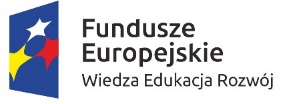 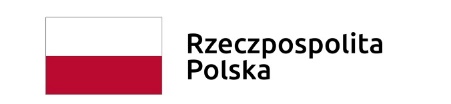 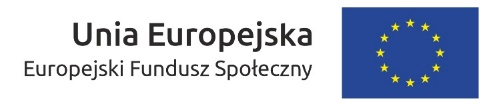 * 'Opis przedsięwzięcia' oznacza streszczenie opisu, o którym mowa w art. 37 ust. 3 ustawy o obszarach morskich RP i administracji morskiej
** Rozporządzenie Rady Ministrów z dnia 9 listopada 2010 r. w sprawie przedsięwzięć mogących znacząco oddziaływać na środowisko (Dz.U. 2010 nr 213 poz. 1397)Minister Kultury i Dziedzictwa NarodowegoData i sygnatura pisma:      19-02-2020, DOZ-OAiK.070.7.2020.AR.02.02ul. Krakowskie Przedmieście 15/17, 00-071 WarszawaData i sygnatura wpływu:  19-02-2020, INZ1.1.8100.3.6.1.2020Lp.Oznaczenie obszaruStreszczenie treściOpis przedsięwzięcia*Sposób uwzględnienia wnioskuUwagi wykonawcy planu1.1Obszar planuPodtrzymanie wniosków zgłoszonych w piśmie z dnia 7.11.2016 r. i nie zgłasza nowych wniosków. Wniosek o utworzenie akwenów chronionych ustaleniami planu (w przypadku wraków granice akwenów wyznaczać powinna linia ciągła w promieniu 25 m od zewnętrznego obrysu wraku) wokół znajdujących się w granicach obszaru objętego planem wraków stanowiących zabytki archeologiczne oraz wraków wymagających rozpoznania.Nie wymagany.Nie uwzględniono. - nie uwzględniono w zakresie utworzenia akwenów chronionych wokół wraków:  - w zakresie zabytkowych zewidencjonowanych wraków w kartach akwenów, w których występują te zabytki w ust. 9 Warunki korzystania z akwenu, zawarte jest ustalenie dot. uwzględnienie lokalizacji zabytkowego wraka lub jego pozostałości;Wraki wskazane zostały w załącznikach nr 1 i 2 do pisma z dnia 7.11.2016 r.Minister InfrastrukturyData i sygnatura pisma:      05-03-2020, DP-3.0221.53.2020ul. Chałubińskiego 4/6, 00-928 WarszawaData i sygnatura wpływu:  05-03-2020, INZ1.1.8100.3.6.2.2020Lp.Oznaczenie obszaruStreszczenie treściOpis przedsięwzięcia*Sposób uwzględnienia wnioskuUwagi wykonawcy planu2.1Część lądowa portu morskiego w GdyniUwzględnić informacje o planowanych inwestycjach, a także wymagania wynikające z regulacji prawnych, które pozwolą unikać nieporozumień na etapie projektowania, budowy i użytkowania budynków i obiektów budowlanych na działkach przyległych do terenów kolejowych.Nie wymagany.Uwzględniono. Wniosek uwzględniony w charakterystyce uwarunkowań, w części dotyczącej powiązań komunikacyjnych i obsługi komunikacyjnej portu od strony lądu.Prezydent Miasta GdyniData i sygnatura pisma:      26-02-2020, RP.6721-SG.02.2020.PS/403Al. Marszałka Piłsudskiego 52/54, 81-382 GdyniaData i sygnatura wpływu:  19-03-2020, INZ1.1.8100.3.6.3.2020Lp.Oznaczenie obszaruStreszczenie treściOpis przedsięwzięcia*Sposób uwzględnienia wnioskuUwagi wykonawcy planu3.1Obszar planuPlan powinien uwzględnić w ustaleniach odnoszących się do przeznaczenia i zasad użytkowania poszczególnych akwenów, w tym ewentualnego rozwoju w nich infrastruktury technicznej, potrzeby wynikające z obowiązujących miejscowych planów zagospodarowania przestrzennego uchwalonych w granicach Miasta Gdyni oraz ze Studium uwarunkowań i kierunków zagospodarowania przestrzennego Gdyni.Nie wymagany.Uwzględniono. Wniosek został szczegółowo przeanalizowany w charakterystyce uwarunkowań, w części dotyczącej analiz mpzp Miasta Gdynia.3.2Południowe akweny portu morskiego w GdyniUstalając strukturę przestrzenno-funkcjonalną akwenów portu morskiego w Gdyni oraz ich potrzeby w zakresie infrastruktury lądowej należy uwzględnić postępujący już rozwój funkcji i zagospodarowania miejskiego na obszarze tzw. Waterfrontu - Śródmieścia Morskiego, zwłaszcza w rejonie Mola Południowego i Mola Rybackiego.Nie wymagany.Uwzględniono. Wniosek został szczegółowo przeanalizowany w charakterystyce uwarunkowań.3.3Akweny portu morskiego w Gdyni, Nabrzeże FrancuskieNależy uwzględnić zachowanie terminala dla statków pasażerskich przy Nabrzeżu Francuskim.Nie wymagany.Nie uwzględniono. Długofalowe plany budowy Portu Zewnętrznego w Gdyni obejmują także plan zmiany lokalizacji położenia stanowiska dla statków wycieczkowych, początkowo w porcie zewnętrznym, a ostatecznie w Basenie II przy nabrzeżach Śląskim i Angielskim.3.4Basen PrezydentaNależy zapewnić możliwość realizacji połączenia pieszo-rowerowego Pirsu nr 1 z Nabrzeżem Pomorskim.Nie wymagany.Nie uwzględniono. Budowa jakiejkolwiek konstrukcji stałej wiązałaby się z koniecznością przestawienia wszystkich statków, okrętów i jednostek stacjonujących w zachodniej części Basenu I w inną lokalizację.3.5Obszar planuPlan powinien zapewnić możliwość pozyskiwania energii odnawialnej, np. w postaci wykorzystania ciepła wody morskiej, tak aby istniała możliwość zastosowania instalacji o mniejszych skalach niż te, które planowane są w akwenach przeznaczonych pod energetykę odnawialną.Nie wymagany.Uwzględniono. W ustaleniach ogólnych w § 6: dopuszcza się lokalizacje instalacji i obiektów zgodnych z ustalonymi w planie funkcjami podstawowymi lub funkcjami dopuszczalnymi, uwzględniające wykorzystanie energii ze źródeł odnawialnych, z uwzględnieniem przepisów odrębnych. Instalacje i obiekty mogą być lokalizowane na istniejących lub projektowanych do innych celów konstrukcjach, w ramach rozstrzygnięć szczegółowych dla poszczególnych akwenów, dotyczących lokalizacji sztucznych wysp i konstrukcji, o których mowa w przepisach ustawy z dnia 21 marca 1991 r. o obszarach morskich Rzeczypospolitej Polskiej i administracji morskiej.3.6Obszar planuPlan powinien umożliwić odprowadzanie wód opadowych systemem kanalizacji deszczowej oraz umożliwić lokalizację urządzeń związanych z odprowadzaniem wód opadowychNie wymagany.Uwzględniono. W projekcie planu GDY w wersji v.1, dla akwenów przylegających do linii brzegowej ustalono funkcję dopuszczalną I- infrastruktura techniczna.3.7Obszar planuNależy zapewnić możliwość wykorzystania wód przybrzeżnych dla żeglugi przybrzeżnej i rekreacji wodnej, zwłaszcza w rejonie kąpielisk miejskich, portów jachtowych i bulwaru nadmorskiegoNie wymagany.Uwzględniono. W projekcie planu GDY w wersji v.1, wyznaczony jest wzdłuż linii brzegowej, akwen oznaczony jako GDY.07.S o funkcji podstawowej turystyka, sport i rekreacja oraz akweny GDY.15.Sm i GDY.16.Sm o funkcji podstawowej marina dla istniejącej oraz projektowanej mariny3.8Zatoka Pucka Zewnętrzna, Zachodnia część Zatoki Gdańskiej, km 79,00-km 93,40W prognozie oddziaływania na środowisko należy przeanalizować wpływ budowy portu zewnętrznego i związanej z tym przebudowy falochronów portowych na procesy brzegowe - niszczenie brzegów klifowych, transport rumoszu, akumulację materiału w obrębie plaż, trwanie mielizn i raf (Natura 2000), zwłaszcza w granicach Gdyni. Należy przeanalizować ewentualne oddziaływanie skumulowane z oddziaływaniem rozbudowy portu zewnętrznego w Gdańsku.Nie wymagany.Uwzględniono. - w Prognozie oddziaływania ustaleń planu na środowisko  przeanalizowano przewidywane znaczące oddziaływania w odniesieniu do funkcji akwenów wyznaczonych w planie oraz oceniono wpływ proponowanych w planie rozwiązań na elementy środowiska.dotyczy Prognozy oddziaływania ustaleń planu na środowisko3.9Zatoka Pucka Zewnętrzna, Zachodnia część Zatoki GdańskiejW prognozie oddziaływania na środowisko należy przeanalizować wpływ budowy portu zewnętrznego na łowiska wykorzystywane przez rybaków korzystających z przystani rybackich w Gdyni Obłużu, Oksywiu i Orłowie.Nie wymagany.Uwzględniono. - w Prognozie oddziaływania ustaleń planu na środowisko  przeanalizowano przewidywane znaczące oddziaływania w odniesieniu do funkcji akwenów wyznaczonych w planie oraz oceniono wpływ proponowanych w planie rozwiązań na elementy środowiska.dotyczy Prognozy oddziaływania ustaleń planu na środowiskoGdyńskie Centrum SportuData i sygnatura pisma:      10-03-2020, GCS.DON.074.2.2020ul. Olimpijska 5/9, 81-538 GdyniaData i sygnatura wpływu:  19-03-2020, INZ1.1.8100.3.6.4.2020Lp.Oznaczenie obszaruStreszczenie treściOpis przedsięwzięcia*Sposób uwzględnienia wnioskuUwagi wykonawcy planu4.1Końcówka Bulwaru Nadmorskiego przy restauracji BarracudaPrzebudowa i adaptacja ostrogi w celu pozyskania miejsc postojowych dla małych jednostek sportowo-rekreacyjnych oraz jednostek komercyjnych świadczących usługi z zakresu transportu osób. Lokalizacja wypożyczalni pływającego sprzętu wodnego wraz z torem wodnym, zapleczem socjalnym i całorocznymi saunami.Nie dołączono do wniosku.Uwzględniono. W projekcie planu GDY w wersji v.1, wyznaczony jest akwen oznaczony jako GDY.07.S o funkcji podstawowej turystyka, sport i rekreacja.Realizacja przedsięwzięcia będzie wymagała przygotowania Opisu przedsięwzięcia, o którym mowa w art. 37f ust. 3 ustawy z dnia 21 marca 1991 r. o obszarach morskich RP i administracji morskiej.Gdyńskie Centrum SportuData i sygnatura pisma:      10-03-2020, GCS.DON.074.2.2020ul. Olimpijska 5/9, 81-538 GdyniaData i sygnatura wpływu:  19-03-2020, INZ1.1.8100.3.6.5.2020Lp.Oznaczenie obszaruStreszczenie treściOpis przedsięwzięcia*Sposób uwzględnienia wnioskuUwagi wykonawcy planu5.1Marina na wysokości Nabrzeża Beniowskiego, Falochronu Wschodniego przy Akwarium GdyńskimBudowa Mariny w oparciu o już istniejącą infrastrukturę (budowa dwóch falochronów zewnętrznych wraz z torem podejściowym i oznakowaniem nawigacyjnym, budowa zaplecza biurowego, socjalnego, konferencyjnego).Nie dołączono do wniosku.Uwzględniono. W projekcie planu GDY w wersji v.1, wyznaczony jest akwen GDY.16.Sm o funkcji podstawowej marina dla projektowanej marinyRealizacja    przedsięwzięcia     będzie wymagała przygotowania Opisu przedsięwzięcia, o którym mowa w art. 37f ust. 3 ustawy z dnia 21 marca 1991 r. o obszarach morskich RP i administracji morskiej.Minister Obrony NarodowejData i sygnatura pisma:      10-03-2020, MON.DI-WZN.270.5.2020Al. Niepodległości 218, 00-911 WarszawaData i sygnatura wpływu:  19-03-2020, INZ1.1.8100.3.6.6.2020Lp.Oznaczenie obszaruStreszczenie treściOpis przedsięwzięcia*Sposób uwzględnienia wnioskuUwagi wykonawcy planu6.1Obszar planuWniosek o ujęcie w opracowywanym projekcie planu zagospodarowania przestrzennego akwenów portu morskiego w Gdyni jako akweny z funkcją podstawową bezpieczeństwo i obronność (B): strefy zamknięte dla żeglugi i rybołówstwa S-3, S-7 i S-15.Nie wymagany.Uwzględniono częściowo. W projekcie planu wyznaczono akweny o funkcji podstawowej obronność i bezpieczeństwo państwa obejmujące poligony morskie - GDY.05.B, GDY.06.B oraz podakwen 10.01.B w akwenie GDY.10.Ip o funkcji obronność i bezpieczeństwo państwa dla części strefy S-3 poligonu morskiego Marynarki Wojennej Rzeczypospolitej Polskiej P-42 do czasu realizacji rozbudowy Portu Zewnętrznego w Porcie Gdynia.6.2Obszar planuWniosek o ujęcie w opracowywanym projekcie planu zagospodarowania przestrzennego akwenów portu morskiego w Gdyni jako akweny z funkcją podstawową bezpieczeństwo i obronność (B): część (wodna) Morskiego Portu Wojennego Gdynia, ustanowionego na podstawie art. 45 ust. 2b ustawy z dnia 21 marca 1991 r. o obszarach morskich Rzeczpospolitej Polskiej i administracji morskiej (Dz. U. z 2019 r. poz. 2169, z późn. zm.).Nie wymagany.Uwzględniono. W projekcie planu wyznaczono akweny o funkcji podstawowej obronność i bezpieczeństwo państwa obejmujące akweny Morskiego Portu Wojennego Gdynia - GDY.02.B, GDY.03.B oraz GDY.04.B.Rozporządzenie Ministra Obrony Narodowej z dnia 7 lutego 2020 r. w sprawie granic Morskiego Portu Wojennego Gdynia (Dz. U. z 2020 r. poz. 304).6.3Obszar planuWniosek o ujęcie pozostałych obszarów, wymienionych poniżej jako podakweny z funkcją bezpieczeństwa i obronności (B): poligony morskie (P-42, P-3 i P-4), kotwicowiska (K-2 i K-3) oraz tory wodne (podejściowy - 0014, zatokowy- 0104 i 0105, łączący- 0020 oraz przybrzeżny- 0201) Marynarki Wojennej.Nie wymagany.Uwzględniono. W projekcie planu wyznaczono akweny o funkcji podstawowej obronność i bezpieczeństwo państwa obejmujące poligony morskie - GDY.05.B, GDY.06.B oraz akweny GDY.10.Ip, GDY.11.T, GDY.12.T, GDY.13.T i GDY.14.T o funkcji dopuszczalnej obronność i bezpieczeństwo państwa.6.4Akweny portu morskiego w GdyniW obszarze objętym projektem przedmiotowego planu znajdują się działki ewidencyjne wchodzące w skład terenów zamkniętych wskazane pod poz.  nr: 506, 516 i 519 w załączniku do decyzji Nr 38/MON Ministra  Obrony  Narodowej z dnia 13 marca 2019 r. w sprawie ustalenia terenów zamkniętych w resorcie obrony narodowej (Dz. Urz. Min. Obr. Nar. z 2019 r. poz. 46, z późn. zm.).Nie wymagany.Wniosek o charakterze informacyjnym. W karcie akwenu GDY.01.Ip w pkt 12. SZCZEGÓLNIE ISTOTNE UWARUNKOWANIA DOTYCZĄCE AKWENU zawarto ustalenia dotyczące terenów zamkniętych6.5Akweny portu morskiego w GdyniCzęść akwenu objętego projektem planu znajduje się w zasięgu powierzchni ograniczających lotniska wojskowego Gdynia-Oksywie dla których obowiązują ograniczenia wynikające z przepisów odrębnych.Nie wymagany.Wniosek o charakterze informacyjnym. W kartach akwenów w pkt 12. SZCZEGÓLNIE ISTOTNE UWARUNKOWANIA DOTYCZĄCE AKWENU zawarto ustalenia dotyczące zasięgu powierzchni ograniczających lotniska wojskowego Gdynia-OksywieUrząd Morski w GdyniData i sygnatura pisma:      23-03-2020, INZ1.1.8100.1.6.2020.ACul. Chrzanowskiego 10, 81-338 GdyniaData i sygnatura wpływu:  23-03-2020, INZ1.1.8100.3.6.7.2020Lp.Oznaczenie obszaruStreszczenie treściOpis przedsięwzięcia*Sposób uwzględnienia wnioskuUwagi wykonawcy planu7.1Tor podejściowy oraz wejście główne do Portu Gdynia.W projekcie planu zagospodarowania należy uwzględnić planowaną inwestycję pn. „Pogłębienie toru podejściowego i akwenów wewnętrznych Portu Gdynia, Etap II – Pogłębienie toru podejściowego”.Dołączony do wniosku.Uwzględniono. W projekcie planu wyznaczono akwen GDY.11.T obejmujący tor podejściowy, gdzie w pkt.13. INNE ISTOTNE INFORMACJE: zawarto informację o planowanej inwestycji - pogłębienie i poszerzenie toru podejściowego do Portu Gdynia.7.2Obszar planuW projekcie planu zagospodarowania należy uwzględnić istniejący tor podejściowy oraz kotwicowiska, a także możliwość przebudowy zmiany parametrów i lokalizacji kotwicowisk i toru podejściowego po wybudowaniu portu zewnętrznego.Nie wymagany.Uwzględniono. W projekcie planu wyznaczono akwen GDY.11.T obejmujący istniejący tor podejściowy oraz akwen GDY.14.T w którym znajdują nie projektowane kotwicowiska oraz tor podejściowy.7.3Obszar planuPlan musi zapewniać ochronę podwodnego dziedzictwa kulturowego.Nie wymagany.Uwzględniono. W zakresie zabytkowych zewidencjonowanych wraków w kartach akwenów, w których występują te zabytki w ust. 9 Warunki korzystania z akwenu, zawarte jest ustalenie dot. uwzględnienie lokalizacji zabytkowego wraka lub jego pozostałości.Szczegóły zawarte we  wniosku do projektu planu zagospodarowania przestrzennego Zatoki Gdańskiej.Państwowy Instytut Geologiczny - PIB Oddział Geologii Morza w Gdańsku-OliwieData i sygnatura pisma:      25-03-2020, OB/PSG/74/03/20ul. Kościerska 5, 80-328 GdańskData i sygnatura wpływu:  27-03-2020, INZ1.1.8100.3.6.8.2020Lp.Oznaczenie obszaruStreszczenie treściOpis przedsięwzięcia*Sposób uwzględnienia wnioskuUwagi wykonawcy planu8.1Obszar planuWniosek o uwzględnienie planowanych badań geologicznych i geofizycznych związanych z realizacją wieloetapowego programu badań pn. Kartografia 4D w strefie brzegowej południowego Bałtyku prowadzonego przez Państwowy Instytut Geologiczny - Państwowy Instytut Badawczy.Nie wymagany.Uwzględniono. W planie nie wyznacza się akwenów o funkcji podstawowej N – badania naukowe. Badania naukowe mogą być prowadzone na całym obszarze morskim na podstawie przepisów odrębnych.8.2Obszar planuWniosek o uwzględnienie badań geologicznych i geofizycznych związanych z planowaną realizacją Mapy Geologicznej Polskich Obszarów Morskich przez Państwowy Instytut Geologiczny - Państwowy Instytut Badawczy.Nie wymagany.Uwzględniono. W planie nie wyznacza się akwenów o funkcji podstawowej N – badania naukowe. Badania naukowe mogą być prowadzone na całym obszarze morskim na podstawie przepisów odrębnych.Instytut Morski Uniwersytetu Morskiego w Gdyni, Pracownia Polityki PrzestrzennejData i sygnatura pisma:      27-03-2020, DN35.20ul. Długi Targ 41/42, 80-830 GdańskData i sygnatura wpływu:  27-03-2020, INZ1.1.8100.3.6.9.2020Lp.Oznaczenie obszaruStreszczenie treściOpis przedsięwzięcia*Sposób uwzględnienia wnioskuUwagi wykonawcy planu9.1Obszar planuWniosek o pozostawienie definicji przyjętych w projekcie planu zagospodarowania przestrzennego polskich obszarów morskich w skali 1:200 000 (dalej PZPPOM) w postaci niezmienionej.Nie wymagany.Nie uwzględniono. W planie GDY zostały określone funkcje podstawowe oraz dopuszczalne w rozumieniu tego planu - z uwzględnieniem skali jego opracowania oraz specyfiki tego obszaru.9.2Obszar planuWniosek o uwzględnienie rekomendacji zawartych w karcie akwenu projektu PZPPOM o identyfikatorze POM.87.Ip.Nie wymagany.Uwzględniono. Rekomendacje zawarte w PZPPOM zostały uwzględnione w PZPGDY, jednak z uwagi na inną skalę opracowania zostały poddane nieznacznym modyfikacjom.GHELAMCO GP3 Sp. z o.o.Data i sygnatura pisma:      27-03-2020, brakPlac Europejski 1, 00-844 WarszawaData i sygnatura wpływu:  30-03-2020, INZ1.1.8100.3.6.10.2020Lp.Oznaczenie obszaruStreszczenie treściOpis przedsięwzięcia*Sposób uwzględnienia wnioskuUwagi wykonawcy planu10.1Tereny przyległe do akwenów portowychWniosek o uwzględnienie w zapisach projektu planu zagospodarowania przestrzennego akwenów portu morskiego w Gdyni inwestycji  polegającej na budowie zespołu budynków usługowych o funkcjach hotelowych, biurowych, usług morskich, planowanej na nieruchomości położonej w Gdyni przy ul. Jana Pawła II nr 5, 7, 9 i 11.Nie wymagany.Uwzględniono. Wniosek uwzględniony w charakterystyce uwarunkowań.Wniosek dotyczy działki oznaczonej w ewidencji gruntów jako 3132 z obrębu 26 Śródmieście.Komunalny Związek Gmin Dolina Redy i ChylonkiData i sygnatura pisma:      27-03-2020, DOŚ.6724.19.2020.MSz2ul. Konwaliowa 1, 81-651 GdyniaData i sygnatura wpływu:  30-03-2020, INZ1.1.8100.3.6.11.2020Lp.Oznaczenie obszaruStreszczenie treściOpis przedsięwzięcia*Sposób uwzględnienia wnioskuUwagi wykonawcy planu11.1Akweny portu morskiego w Gdyni oraz tereny przyległeNależy wykonać brakującą infrastrukturę techniczną zapewniającą odpowiednie zagospodarowanie wód opadowych w obszarze lądowym, gdzie ostatecznym odbiornikiem jest Zatoka Gdańska.Nie wymagany.Uwzględniono. Wniosek uwzględniony w charakterystyce uwarunkowań.11.2Tereny przyległe do akwenów portowychWszelkie zmiany sposobu użytkowania i zagospodarowania terenu oraz decyzje o pozwoleniu na budowę należy uzgodnić z właściwym terytorialnie organem administracji morskiej.Nie wymagany.Wniosek o charakterze informacyjnym. Nie dotyczy projektu planu.11.3Tereny przyległe do akwenów portowychW zakresie ochrony przeciwpowodziowej oraz osuwania się mas ziemnych i klifów należy mieć na uwadze, że pas nadbrzeżny znajduje się w strefie bezpośredniego zagrożenia wodami morskimi wskutek spiętrzeń sztormowych i oddziaływania  fal.Nie wymagany.Wniosek o charakterze informacyjnym. Wniosek uwzględniony w charakterystyce uwarunkowań.11.4Tereny przyległe do akwenów portowychMożliwości ewentualnego zainwestowania wzdłuż zachodniej granicy planu (na południe od granicy portu morskiego w Gdyni) powinny być poprzedzone gruntownym rozpoznaniem geologicznym oraz rozpoznaniem geotechnicznym stref zboczowych.Nie wymagany.Wniosek o charakterze informacyjnym. Nie dotyczy projektu planu.11.5Tereny przyległe do akwenów portowychPodczas planowanego zainwestowania należy uwzględnić tereny w strefie przybrzeżnej Morza Bałtyckiego, na których zostały oszacowane wartości potencjalnych strat powodziowych, wynikające z map ryzyka powodziowego.Nie wymagany.Uwzględniono. Wniosek uwzględniony w charakterystyce uwarunkowań.Instytut Meteorologii i Gospodarki Wodnej - PIB Oddział Morski w GdyniData i sygnatura pisma:      31-03-2020, CS-S-G-510-7/2019/88/20ul. Waszyngtona 42, 81-342 GdyniaData i sygnatura wpływu:  31-03-2020, INZ1.1.8100.3.6.12.2020Lp.Oznaczenie obszaruStreszczenie treściOpis przedsięwzięcia*Sposób uwzględnienia wnioskuUwagi wykonawcy planu12.1Basen jachtowy w GdyniWniosek o określenie stacji pomiarowo-obserwacyjnej IMGW-PIB jako podstawowego elementu infrastruktury odpowiedzialnej w zakresie osłony hydrologicznej i meteorologicznej Portu Morskiego oraz regionu.Nie wymagany.Uwzględniono. W akwenie GDY.14.T zawarto ustalenie, że w akwenie są prowadzone badania naukowe w ramach programów monitoringowych.Wniosek uwzględniony ponadto w charakterystyce uwarunkowań – Rozdział omawiający badania naukowe i monitoring środowiska.Stacja wodowskazowa morska I rzędu w Gdyni nie posiada strefy ochronnej.Zarząd Morskiego Portu Gdynia S.A.Data i sygnatura pisma:      27-03-2020, DSR-P-061/PZ/06/MSZ/III/2020ul. Rotterdamska 9, 81-337 GdyniaData i sygnatura wpływu:  30-03-2020, INZ1.1.8100.3.6.13.2020Lp.Oznaczenie obszaruStreszczenie treściOpis przedsięwzięcia*Sposób uwzględnienia wnioskuUwagi wykonawcy planu13.1Akweny wewnętrzne portu morskiego w GdyniWniosek dotyczący akwenów wewnętrznych Portu Gdynia: - Utrzymanie dotychczasowych funkcji portowych - przeładunki, produkcja, działalność portowa oraz obronność - jako funkcje podstawowe; - Badania naukowe, sztuczne wyspy i konstrukcje oraz transport jako funkcje dopuszczalne.Nie wymagany.Uwzględniono. W projekcie planu wyznaczono akwen GDY.01.Ip  o funkcji podstawowej "funkcjonowanie portu", w którym dopuszcza nie lokalizację sztucznych wysp i konstrukcji. Dla potrzeb przemysłu stoczniowego wyznaczono akweny GDY.17.Ps, GDy.18.Ps oraz GDY.19.Ps. Dla potrzeb obronności państwa wyznaczono akweny GDY.02.B, GDY.03.B i GDY.04.B obejmujące akweny portu wojennego. W planie nie wyznacza się akwenów o funkcji podstawowej N – badania naukowe. Badania naukowe mogą być prowadzone na całym obszarze morskim na podstawie przepisów odrębnych.13.2Akweny zewnętrzne portu morskiego w GdyniWniosek dotyczący terenów zewnętrznych Portu Gdynia: - Rezerwa obszaru pod przyszły rozwój Portu Gdynia - jako funkcja podstawowa; - Badania naukowe, sztuczne wyspy i konstrukcje, transport - jako funkcje dopuszczalne.Nie wymagany.Uwzględniono. W projekcie planu wyznaczono akweny GDY.09.Ip oraz GDY.10.Ip o funkcji podstawowej "funkcjonowanie portu" dla potrzeb budowy portu zewnętrznego, w których dopuszcza nie lokalizację sztucznych wysp i konstrukcji. W planie nie wyznacza się akwenów o funkcji podstawowej N – badania naukowe. Badania naukowe mogą być prowadzone na całym obszarze morskim na podstawie przepisów odrębnych.13.3Rejon basenu II Inż. Tadeusza Wendy: Nabrzeże AngielskieWniosek dotyczący dostosowania infrastruktury  dostępowej  do  portu  morskiego  w  Gdyni  do możliwości obsługi statków żeglugi wycieczkowej przy nabrzeżu Angielskim , w rejonie basenu II, inż. Tadeusza Wendy.Nie dołączono do wniosku.Uwzględniono. Wniosek uwzględniony poprzez zapisy dotyczące inwestycji celu publicznego w karcie akwenu GDY.01.Ip "dostosowanie infrastruktury dostępowej do portu morskiego w Gdyni tzn. podejściowych torów wodnych, kanałów zewnętrznych, oznakowania nawigacyjnego, redy, falochronów do możliwości obsługi statków żeglugi wycieczkowej w rejonie Basenu II, inż. Tadeusza Wendy"Realizacja    przedsięwzięcia     będzie wymagała przygotowania Opisu przedsięwzięcia, o którym mowa w art. 37f ust. 3 ustawy z dnia 21 marca 1991 r. o obszarach morskich RP i administracji morskiej. Jednak obecnie na etapie koncepcji, jeszcze nie można go uzyskać.13.4PGZ Stocznia WojennaWniosek dotyczący utworzenia zaplecza offshore (obsługi morskich farm wiatrowych) w Porcie Gdynia: - Faza I- przebudowa Nabrzeża Slipowego, Nabrzeża Południowego A oraz placów  - Faza II - zalądowienie, budowa nowego nabrzeża oraz przebudowa placów składowych.Nie dołączono do wniosku.Uwzględniono. Wniosek uwzględniony poprzez zapisy dotyczące inwestycji celu publicznego w karcie akwenu GDY.01.Ip "lokalizacja Terminalu Instalacyjnego Offshore i terminali serwisowych (O&M) na potrzeby rozwoju projektów Morskich Elektrowni Wiatrowych (MEW)".Realizacja przedsięwzięcia będzie wymagała przygotowania Opisu przedsięwzięcia, o którym mowa w art. 37f ust. 3 ustawy z dnia 21 marca 1991 r. o obszarach morskich RP i administracji morskiej.13.5Obszar portuWniosek dotyczący dostosowania infrastruktury dostępowej do portu morskiego w Gdyni do zagadnień związanych z dynamicznie rozwijającym się sektorem jednostek autonomicznych na świecie.Nie wymagany.Uwzględniono. Wniosek uwzględniony poprzez wyznaczenie akwenów o funkcji podstawowej T - transport - GDY.11.T, GDY.12.T, GDY.13.T oraz GDY.14.TAalborg Portland Polska sp. z o.o.Data i sygnatura pisma:      18-03-2020, brakul. Targowa 24, 03-733 WarszawaData i sygnatura wpływu:  02-04-2020, INZ1.1.8100.3.6.14.2020Lp.Oznaczenie obszaruStreszczenie treściOpis przedsięwzięcia*Sposób uwzględnienia wnioskuUwagi wykonawcy planu14.1Tereny przyległe do akwenów portowychWniosek dotyczący zapewnienia Wnioskodawcy nieutrudnionego i nieprzerwanego dostępu do jego terminala cementowego znajdującego się przy nadbrzeżu portowym objętym wyżej wymienionym planem.Nie wymagany.Uwzględniono. Wniosek uwzględniony w charakterystyce uwarunkowań.Marszałek Województwa PomorskiegoData i sygnatura pisma:      26-03-2020, DRRP-G.7634.144.2020ul. Okopowa 21/27, 80-810 GdańskData i sygnatura wpływu:  06-04-2020, INZ1.1.8100.3.6.15.2020Lp.Oznaczenie obszaruStreszczenie treściOpis przedsięwzięcia*Sposób uwzględnienia wnioskuUwagi wykonawcy planu15.1Teren położony na granicy Kosakowa i GdyniWniosek dotyczący budowy zaplecza sportowo-rekreacyjnego i nowej przystani jachtowej przy terenie wąwozu Babiego Dołu w Gdyni.Nie wymagany.Wniosek o charakterze informacyjnym. Wniosek nie podlega rozpatrzeniu, ponieważ położony jest poza obszarem planu GDY.Pismo nie dotyczy obszar objętego projektem planu GDY. Zostało ujęte w wykazie uwag i wniosków dotyczących projektu planu ZGD.15.2Obszar na wysokości Nabrzeża Beniowskiego i Falochronu Wschodniego przy Akwarium GdyńskimWniosek dotyczący budowy nowej Mariny w oparciu o istniejącą infrastrukturę wraz z budową dwóch falochronów zewnętrznych, torem podejściowym i oznakowaniem nawigacyjnym, a także zaplecza biurowego, socjalnego i konferencyjnego.Nie wymagany.Uwzględniono. W projekcie planu GDY w wersji v.1, wyznaczony jest akwen GDY.16.Sm o funkcji podstawowej marina dla projektowanej marinyWniosek powiązany z wnioskiem Gdyńskiego Centrum Sportu.15.3Teren zlokalizowany na końcu Bulwaru Nadmorskiego, na wysokości Małego MoloWniosek dotyczący przebudowy i adaptacji ostrogi dla małych jednostek sportowo-rekreacyjnych oraz jednostek komercyjnych świadczących usługi transportu pasażerskiego wraz zapleczem socjalnym.Nie wymagany.Uwzględniono. W projekcie planu GDY w wersji v.1, wyznaczony jest akwen oznaczony jako GDY.07.S o funkcji podstawowej turystyka, sport i rekreacja.Wniosek powiązany z wnioskiem Gdyńskiego Centrum Sportu.15.4Zatoka Pucka, zewnętrzna część Zatoki GdańskiejWniosek dotyczący adaptacji torpedowni u brzegów dzielnicy Babie Doły w Gdyni i torpedowni Oksywie wraz z nadaniem im nowych funkcji sportowo-rekreacyjnych.Nie wymagany.Wniosek o charakterze informacyjnym. Wniosek nie podlega rozpatrzeniu, ponieważ położony jest poza obszarem planu GDY.Pismo nie dotyczy obszaru objętego projektem planu GDY. Zostało ujęte w wykazie uwag i wniosków dotyczących projektu planu ZGD.15.5Zatoka Pucka zewnętrzna, zachodnia część Zatoki Gdańskiej na odcinku km 79,00 - km 93,40 - kilometrażu wybrzeża morskiegoWniosek dotyczący zapewnienia możliwości wykorzystania wód przybrzeżnych dla żeglugi przybrzeżnej i rekreacji wodnej.Nie wymagany.Uwzględniono. W projekcie planu GDY w wersji v.1, wyznaczony jest wzdłuż linii brzegowej, akwen oznaczony jako GDY.07.S o funkcji podstawowej turystyka, sport i rekreacja oraz akweny GDY.15.Sm i GDY.16.Sm o funkcji podstawowej marina dla istniejącej oraz projektowanej marinyWniosek powiązany z wnioskiem Prezydenta Miasta Gdyni.15.6Obszar planuNależy  uwzględnić uwarunkowania związane z budową Portu Zewnętrznego na wysokości nabrzeża Wendy, uwolnieniem rezerw terenowych w związku z rozporządzeniem MGMiŻŚ w sprawie granicy portu morskiego w Gdyni (byłe tereny ,,Dalmoru" i Stoczni „Nauty", Dolina Logistyczna) i budową planowanej Drogi Czerwonej.Nie wymagany.Uwzględniono. Wniosek uwzględniony w charakterystyce uwarunkowań.Wniosek częściowo powiązany z wnioskiem Zarządu Morskiego Portu Gdynia S.A.15.7Obszar planuNależy wziąć pod uwagę rosnącą rolę połączeń promowych ze Skandynawią na obszarze Zatoki Gdańskiej.Nie wymagany.Uwzględniono. Wniosek uwzględniony w charakterystyce uwarunkowań.15.8Obszar planuW opracowywanym dokumencie sugeruje się uwzględnić uwarunkowania przestrzenne związane z wykorzystaniem energii wodorowej na obszarze Zatoki Gdańskiej, zarówno pod kątem transportu kolejowego jak i wodnego. W kwestii realizacji punktów ładowania jednostek pływających, należy poddać analizie ich lokalizacje, zastosowanie koniecznej infrastruktury oraz zachowanie środków bezpieczeństwa. Analogicznym analizom należy poddać kwestię transportu wodorowego w portach.Nie wymagany.Wniosek o charakterze informacyjnym. Kwestia realizacji infrastruktury związanej z wykorzystaniem energii wodorowej do transportu wodnego może być rozważona w projekcie rozbudowy portu. Rozwiązania techniczne w tym zakresie wykraczają poza zakres ustaleń planu.15.9Obszar planuNależy rozważyć możliwość lokalizacji na nabrzeżach portów i w rejonie Zatoki Gdańskiej pojedynczych elektrowni o mocy rzędu 3,5- 5MW.Nie wymagany.Nie uwzględniono. Lokalizacja elektrowni wiatrowych w rejonie Zatoki Gdańskiej nie jest możliwa, w związku z zakazem wznoszenia i wykorzystywania elektrowni wiatrowych na morskich wodach wewnętrznych i morzu terytorialnym  (art. 23 ust.1a ustawy z dnia 21 marca 1991 r. o obszarach morskich Rzeczypospolitej Polskiej i administracji morskiej).15.10Akweny portu morskiego w GdyniPrzy sporządzaniu planu należy uwzględnić informacje i wnioski opracowane na podstawie dokumentów strategicznych i planistycznych Samorządu Województwa Pomorskiego.Nie wymagany.Uwzględniono. Wniosek o charakterze informacyjnym, uwzględniony w Charakterystyce uwarunkowań.Polski Holding Nieruchomości S.A.Data i sygnatura pisma:      27-03-2020, W/0004/33/2020/101al. Jana Pawła II 12, 00-124 WarszawaData i sygnatura wpływu:  09-04-2020, INZ1.1.8100.3.6.16.2020Lp.Oznaczenie obszaruStreszczenie treściOpis przedsięwzięcia*Sposób uwzględnienia wnioskuUwagi wykonawcy planu16.1Teren Mola RybackiegoWniosek o uwzględnienie w projekcie planu uwarunkowań wynikających z istniejącego zagospodarowania na terenie Mola Rybackiego. W szczególności zlokalizowanych na działkach ewidencyjnych nr 3108 i 3110/2 obręb Śródmieście, sześciu budynków mieszkalnych wielorodzinnych.Nie wymagany.Uwzględniono. Wniosek uwzględniony w charakterystyce uwarunkowań.16.2Teren Mola RybackiegoWniosek o uwzględnienie w projekcie planu uwarunkowań wynikających z Uchwały Nr XLl/930/10 Rady Miasta Gdyni z dnia 24 marca 2010 r. w sprawie uchwalenia miejscowego planu zagospodarowania przestrzennego części dzielnicy Śródmieście w Gdyni, rejon Mola Rybackiego.Nie wymagany.Uwzględniono. Wniosek uwzględniony w charakterystyce uwarunkowań.Wniosek częściowo powiązany z wnioskiem Prezydenta Miasta Gdyni dotyczącym możliwości realizacji połączenia pieszo-rowerowego Pirsu nr 1 z Nabrzeżem Pomorskim.16.3Basen PrezydentaWniosek o uwzględnienie w projekcie planu uwarunkowań wynikających z funkcjonowania mariny jachtowej zlokalizowanej w tzw. Basenie Prezydenta oraz z dotychczasowych umów związanych z realizacją tej inwestycji.Nie wymagany.Uwzględniono. Wniosek uwzględniony poprzez wyznaczenie pod akwenu 01.01.Sm w akwenie GDY.01.Ip dla potrzeb istniejącej mariny.16.4Obszar planuWniosek, aby przy sporządzaniu projektu Planu Zagospodarowania Dyrektor Urzędu Morskiego w Gdyni kierował się podejściem ekosystemowym uwzględniającym poprawę stanu środowiska.Nie wymagany.Uwzględniono. Dyrektor Urzędu Morskiego w Gdyni przy sporządzaniu projektu Planu Zagospodarowania  kierował się podejściem ekosystemowym uwzględniającym poprawę stanu środowiska poprzez sporządzenie prognozy oddziaływania na środowisko oraz uwzględnienie uwarunkowań środowiskowych, które z niej wynikły w projekcie planu.16.5Obszar planuWniosek, aby projekt Planu Zagospodarowania wprowadzał zakaz realizacji przedsięwzięć mogących zawsze znacząco oddziaływać na środowisko w rozumieniu Rozporządzenia Rady Ministrów z dnia 10 września 2019r. w sprawie przedsięwzięć mogących znacząco oddziaływać na środowisko (Dz.U. z 2019 r. poz. 1839).Nie wymagany.Nie uwzględniono. "porty lub przystanie morskie w rozumieniu art. 2 pkt 2 ustawy z dnia 20 grudnia 1996 r. o portach i przystaniach morskich (Dz. U. z 2017 r. poz. 1933 oraz z 2019 r. poz. 1716), do obsługi statków o nośności większej niż 1350 t, z wyłączeniem przystani dla promów" są przedsięwzięciami mogącymi zawsze znacząco oddziaływać na środowisko w rozumieniu Rozporządzenia Rady Ministrów z dnia 10 września 2019r. w sprawie przedsięwzięć mogących znacząco oddziaływać na środowisko (Dz.U. z 2019 r. poz. 1839)Ministerstwo Obrony Narodowej Departament InfrastrukturyData i sygnatura pisma:      10-11-2020, 4977/DIal. Niepodległości 218, 00-911 WarszawaData i sygnatura wpływu:  12-11-2020, INZ1.1.8100.3.14.1.2020Lp.Oznaczenie obszaruStreszczenie treściOpis przedsięwzięcia*Sposób uwzględnienia wnioskuUwagi wykonawcy planu17.1Cały obszar planuZgłoszone przez resort obrony narodowej uwagi i wnioski wynikające z realizacji zadań obronnych Sił Zbrojnych RP zostały w całości uwzględnione.Wniosek o charakterze informacyjnym.Prezydent Miasta GdyniData i sygnatura pisma:      10-11-2020, RP.6721-SG.02.2020.GF/1459Al. Marszałka Piłsudskiego 52/54, 81-382 GdyniaData i sygnatura wpływu:  12-11-2020, INZ1.1.8100.3.14.2.2020Lp.Oznaczenie obszaruStreszczenie treściOpis przedsięwzięcia*Sposób uwzględnienia wnioskuUwagi wykonawcy planu18.1Akweny portu morskiego w GdyniPlan powinien uwzględnić w ustaleniach odnoszących się do przeznaczenia i zasad użytkowania poszczególnych akwenów, w tym ewentualnego rozwoju w nich infrastruktury technicznej, na potrzeby wynikające z obowiązujących miejscowych planów zagospodarowania przestrzennego uchwalonych w granicach Miasta Gdyni oraz ze Studium uwarunkowań i kierunków zagospodarowania przestrzennego Gdyni.Uwzględniono. W projekcie planu GDY w wersji v.1, dla akwenów przylegających do linii brzegowej ustalono funkcję dopuszczalną I- infrastruktura techniczna.Powtórzony wniosek z dnia 26.02.2020 r. nr pisma RP.6721-SG.02.2020.PS/40318.2Akwen GDY.01.IpW Basenie Prezydenta należy wydzielić odrębny pod akwen dla obszaru, na którym zlokalizowana została Marina Yacht Park a w tekście planu – karcie akwenu – zapewnić możliwość jej funkcjonowania.Uwzględniono. Wniosek uwzględniony poprzez wyznaczenie pod akwenu 01.01.Sm w akwenie GDY.01.Ip dla potrzeb istniejącej mariny.18.3Południowe akweny portu morskiego w GdyniUstalając strukturę przestrzenno-funkcjonalną akwenów portu morskiego w Gdyni oraz ich potrzeby w zakresie infrastruktury lądowej należy uwzględnić postępujący już rozwój funkcji i zagospodarowania miejskiego na obszarze tzw. waterfrontu – Śródmieścia Morskiego, zwłaszcza w rejonie Mola Południowego i Mola Rybackiego.Uwzględniono. Wniosek został szczegółowo przeanalizowany w charakterystyce uwarunkowań.Powtórzony wniosek z dnia 26.02.2020 r. nr pisma RP.6721-SG.02.2020.PS/40318.4Akweny portu morskiego w Gdyni, Nabrzeże FrancuskieNależy uwzględnić zachowanie terminala dla statków pasażerskich przy Nabrzeżu Francuskim.Nie uwzględniono. Długofalowe plany budowy Portu Zewnętrznego w Gdyni obejmują także plan zmiany lokalizacji położenia stanowiska dla statków wycieczkowych, początkowo w porcie zewnętrznym, a ostatecznie w Basenie II przy nabrzeżach Śląskim i Angielskim.Powtórzony wniosek z dnia 26.02.2020 r. nr pisma RP.6721-SG.02.2020.PS/403 Opinia Kapitanatu Portu Gdynia nr KGA.078.11.2020.JK z dnia 24.03.2020 r.18.5Basen PrezydentaNależy zapewnić możliwość funkcjonowania połączenia pieszo-rowerowego Pirsu nr 1 z Nabrzeżem Pomorskim.Nie uwzględniono. Budowa jakiejkolwiek konstrukcji stałej wiązałaby się z koniecznością przestawienia wszystkich statków, okrętów i jednostek stacjonujących w zachodniej części Basenu I w inną lokalizację.Powtórzony wniosek z dnia 26.02.2020 r. nr pisma RP.6721-SG.02.2020.PS/403 Opinia Kapitanatu Portu Gdynia nr KGA.078.11.2020.JK z dnia 24.03.2020 r. Walory turystyczne pomysłu nie mogą kolidować z podstawową funkcją portu.18.6Akweny portu morskiego w GdyniPlan powinien zapewnić możliwość pozyskiwania energii odnawialnej, np. w postaci wykorzystania ciepła wody morskiej, tak aby istniała możliwość zastosowania instalacji o mniejszych skalach niż te, które planowane są w akwenach przeznaczonych pod energetykę odnawialną.Uwzględniono. W ustaleniach ogólnych w § 6: dopuszcza się lokalizacje instalacji i obiektów zgodnych z ustalonymi w planie funkcjami podstawowymi lub funkcjami dopuszczalnymi, uwzględniające wykorzystanie energii ze źródeł odnawialnych, z uwzględnieniem przepisów odrębnych. Instalacje i obiekty mogą być lokalizowane na istniejących lub projektowanych do innych celów konstrukcjach, w ramach rozstrzygnięć szczegółowych dla poszczególnych akwenów, dotyczących lokalizacji sztucznych wysp i konstrukcji, o których mowa w przepisach ustawy z dnia 21 marca 1991 r. o obszarach morskich Rzeczypospolitej Polskiej i administracji morskiej.Powtórzony wniosek z dnia 26.02.2020 r. nr pisma RP.6721-SG.02.2020.PS/40318.7Akweny portu morskiego w GdyniNależy uwzględnić funkcję Zatoki Gdańskiej jako odbiornika wód opadowych odprowadzanych systemem kanalizacji deszczowej z terenu miasta. Plan powinien umożliwić odprowadzanie wód opadowych systemem kanalizacji deszczowej oraz umożliwić lokalizację urządzeń związanych z odprowadzaniem wód opadowych.Uwzględniono. W projekcie planu GDY w wersji v.1, dla akwenów przylegających do linii brzegowej ustalono funkcję dopuszczalną I- infrastruktura techniczna.Powtórzony wniosek z dnia 26.02.2020 r. nr pisma RP.6721-SG.02.2020.PS/40318.8Akweny portu morskiego w Gdyni, kąpielisko Śródmieście, kąpielisko RedłowoNależy zapewnić możliwość wykorzystania wód przybrzeżnych dla żeglugi przybrzeżnej i rekreacji wodnej, zwłaszcza w rejonie kąpielisk miejskich, portów jachtowych i bulwaru nadmorskiego.Uwzględniono. W projekcie planu wyznaczono akwen GDY.07.S o funkcji podstawowej Turystyka, sport i rekreacja oraz akweny GDY.14.Sm i GDY.15.Sm o funkcji MarinaPowtórzony wniosek z dnia 26.02.2020 r. nr pisma RP.6721-SG.02.2020.PS/40318.9Zatoka Pucka Zewnętrzna, Zachodnia część Zatoki Gdańskiej, km 79,00-km 93,40W prognozie oddziaływania na środowisko należy przeanalizować wpływ budowy portu zewnętrznego i związanej z tym przebudowy falochronów portowych na procesy brzegowe, niszczenie brzegów klifowych, transportu rumoszu, akumulację materiały w obrębie plaż, trwanie mielizn i raf (Natura 2000), zwłaszcza w granicach Gdyni. Należy przeanalizować ewentualne oddziaływanie skumulowane z oddziaływaniem rozbudowy portu zewnętrznego w Gdańsku.Nie uwzględniono. Wniosek dotyczy inwestycji, która będzie realizowana na podstawie ustaleń planu. W przypadku wyjścia portu w morze zostanie wydana decyzja OOś, która będzie narzędziem do ograniczania lub kontroli funkcji na odcinkach akumulacyjnych i erozyjnych.Powtórzony wniosek z dnia 26.02.2020 r. nr pisma RP.6721-SG.02.2020.PS/40318.10Zatoka Pucka Zewnętrzna, Zachodnia część Zatoki GdańskiejW prognozie oddziaływania na środowisko należy przeanalizować wpływ budowy portu zewnętrznego na łowiska wykorzystywane przez rybaków korzystających z przystani rybackich w Gdyni Obłużu, Oksywiu i OrłowieNie uwzględniono. Wniosek dotyczy inwestycji, która będzie realizowana na podstawie ustaleń planu. W przypadku wyjścia portu w morze zostanie wydana decyzja OOś, która będzie narzędziem do ograniczania lub kontroli funkcji.Powtórzony wniosek z dnia 26.02.2020 r. nr pisma RP.6721-SG.02.2020.PS/403Komunalny Związek Gmin Dolina Redy i ChylonkiData i sygnatura pisma:      12-11-2020, DOŚ.6724.46.2020.MSz2ul. Konwaliowa 1, 81-651 GdyniaData i sygnatura wpływu:  12-11-2020, INZ1.1.8100.3.14.3.2020Lp.Oznaczenie obszaruStreszczenie treściOpis przedsięwzięcia*Sposób uwzględnienia wnioskuUwagi wykonawcy planu19.1charakterystyka uwarunkowań– załącznik graficznyuwaga dotycząca omyłkowego zapisu umieszczonego w legendzie załącznika graficznego dot. uwarunkowań, tj. powinno być: obszar potencjalnego nagromadzenia piasków do sztucznego zasilania brzegów, zamiast: pisakówUwzględniono. w charakterystyce uwarunkowań– załącznik graficznyLiterówkaPGZ Stocznia Wojenna sp. z o.o.Data i sygnatura pisma:      10-11-2020, brakŚmidowicza 45, 81-127 GdyniaData i sygnatura wpływu:  12-11-2020, INZ1.1.8100.3.14.4.2020Lp.Oznaczenie obszaruStreszczenie treściOpis przedsięwzięcia*Sposób uwzględnienia wnioskuUwagi wykonawcy planu20.1Obszar PGZ Stoczni Wojennej, na wschodzie – Basen IX, Pirsy II i III, na zachodzie, slip u zbiegu Nabrzeża Południowego i Nabrzeża SlipowegoWniosek o wyznaczenie akwenów o funkcji Ps – Przemysł stoczniowyUwzględniono częściowo. W projekcie planu wyznaczono akwen GDY.01.Ip  o funkcji podstawowej "funkcjonowanie portu", w którym dopuszcza się również przemysł stoczniowy. Ponadto dla potrzeb przemysłu stoczniowego wyznaczono akweny GDY.17.Ps, GDy.18.Ps oraz GDY.19.Ps.20.2Obszar PGZ Stoczni Wojennej, na wschodzie – Basen IX, Pirsy II i III, na zachodzie, slip u zbiegu Nabrzeża Południowego i Nabrzeża SlipowegoW ramach inwestycji Pirs III Stoczni został skrócony oraz przewidziano przestawienie doku pływającego SMW-1 oraz skrócenie Pirsu II o ok. 25 m. Dok pływający SMW-1 ma zostać docelowo przeniesiony do niecki dokowej, która ma zostać wybudowana w obszarze dawnego slipu (u zbiegu Nabrzeża Południowego i Nabrzeża Slipowego).Wniosek o charakterze informacyjnym.Prezes Zarządu Morskiego Portu Gdynia S.A.Data i sygnatura pisma:      13-11-2020, DSR-P-061/PL/01/XI/2020ul. Rotterdamska 9, 81-337 GdyniaData i sygnatura wpływu:  13-11-2020, INZ1.1.8100.3.14.5.2020Lp.Oznaczenie obszaruStreszczenie treściOpis przedsięwzięcia*Sposób uwzględnienia wnioskuUwagi wykonawcy planu21.1wstępny projekt planu charakterystyka uwarunkowań– załączniki graficzneNieaktualny podkład mapowy, w tym kontur nabrzeży portowych w zakresie Nabrzeża Bułgarskie, Mola Gościnnego, Nabrzeża Słowackiego.Uwzględniono. Podkład mapowy został zaktualizowany.Podkład mapowy uzyskany z zasobu Urzędu Morskiego w Gdyni21.2wstępny projekt planu– załącznik graficznySystem transportowy – drogi kluczowe dla Portu powinny być zweryfikowane o najnowsze rysunki koncepcyjne dotyczące przebiegu Drogi Czerwonej.Uwzględniono. Wniosek uwzględniony w załączniku graficznym do Charakterystyki uwarunkowań21.3Charakterystyka uwarunkowań– załącznik graficznyNależy sprawdzić przebieg granic opisanych jako „obszar terenu zamkniętego resortu obrony narodowej”.Udzielono wyjaśnień. Tereny zamknięte wyznaczono zgodnie z wnioskiem MON do planu z dnia 10.03.2020 r.  pismo nr. MON.DI-WZN.270.5.2020 (we wniosku znajdują się numery działek ewidencyjnych)Wstępny projekt planu uzgodniony z MON21.4wstępny projekt planu– załącznik graficznyBrak jest schematycznego zarysu planowanej inwestycji pn. budowa Portu Zewnętrznego w porcie Gdynia oraz wyjścia w morze z Mola Węglowego.Udzielono wyjaśnień. W projekcie planu wyznaczono akweny GDY.09.Ip oraz GDY.10.Ip o funkcji podstawowej "funkcjonowanie portu" dla potrzeb budowy portu zewnętrznego, w których dopuszcza nie lokalizację sztucznych wysp i konstrukcji, wyznaczone w oparciu o schematyczny zarys planowanej inwestycji21.5Uzasadnienie do wstępnego projektu planu Istniejące zagospodarowanie i użytkowanie akwenów str. 3Błędne określenie – „port zlokalizowany jest w granicach dzielnicy Śródmieście”.Uwzględniono. wniosek został uwzględniony w Uzasadnieniu w wersji planu v.121.6Uzasadnienie do wstępnego projektu planu Kierunki rozwoju portu w Gdyni str. 7-8Zweryfikować rozdział „Kierunki rozwoju portu w Gdyni”. Przedstawiony tekst nie stanowi kierunków rozwoju portu w Gdyni in extenso.Uwzględniono. wniosek został uwzględniony w Uzasadnieniu w wersji planu v.121.7Uzasadnienie do wstępnego projektu planu Istniejące zagospodarowanie i użytkowanie akwenów str. 3Zweryfikować zapis „układu przestrzenno-funkcjonalnego portu Gdynia”. Opis trzech części portu Gdynia odnosi się do akwenów, a nie do całej przestrzeni portu Gdynia, jak można wnioskować ze zdania wstępnego.Uwzględniono. wniosek został uwzględniony w Uzasadnieniu w wersji planu v.121.8Uzasadnienie do wstępnego projektu planu Ochrona środowiska i przyrody str. 4Nie podano źródła informacji (danych literaturowych, wyników badań) na podstawie, których wskazano, iż obszar objęty planem GDY w części centralnej obszaru jest bardzo cenny dla skarpia. Wnioskujemy, aby w dokumentacji wskazywano źródło danych na podstawie których uzyskano takie informacje.Uwzględniono. wniosek został uwzględniony w Prognozie oddziaływania na środowisko do planu GDY21.9Uzasadnienie do wstępnego projektu planu Uwaga ogólna do całej treści UZASADNIENIAW opracowaniu oparto się na badania naukowych z np. 2014 r. Pragniemy poinformować, iż na tym terenie są dostępne nowsze wyniki badań, na których należy się oprzeć. Tym bardziej, że dane np. o makrozoobentosie oparto się na badania wykonanych w ramach badań hałasu podwodnego, które nie jest opracowaniem dedykowanym do tej grupy gatunków. Należy oprzeć się na nowszych badaniach, które są dostępne np. w dokumencie pt.: Inwentaryzacja przyrodnicza na obszarze wodnym i lądowym będąca załącznikiem do przetargu na wykonanie Raportu Oddziaływania na środowisko przedsięwzięcia „Budowa Portu Zewnętrznego w Porcie Gdynia wraz z komunikacyjnym układem drogowo-kolejowym”.Uwzględniono. wniosek został uwzględniony w Prognozie oddziaływania na środowisko do planu GDY21.10wstępny projekt planu– załącznik graficznyNależy sprawdzić lokalizacje obrotnic.Udzielono wyjaśnień. Na załączniku graficznym projektu planu oznaczono istniejące obrotnice oraz projektowaną (w trakcie realizacji)21.11Uzasadnienie do wstępnego projektu planu Planowana struktura funkcjonalno- przestrzenna. Przeznaczenie akwenów str. 9Błędny opis w pkt 2) ppkt f) skrócenie Ostrogi Południowej – skracamy Ostrogę Północną, a nie Ostrogę Południową.Uwzględniono. wniosek został uwzględniony w Uzasadnieniu w wersji planu v.121.12wstępny projekt planu– załącznik graficznyNależy sprawdzić aktualności osi torów wodnych Marynarki Wojennej koliduje z planowaną inwestycją pn. budowa Portu Zewnętrznego w Porcie Gdynia.Udzielono wyjaśnień. Osie torów wodnych wyznaczono zgodnie z wnioskiem MON do planu z dnia 10.03.2020 r.  pismo nr. MON.DI-WZN.270.5.2020, zostały one zmienione na podstawie projektu Portu ZewnętrznegoWstępny projekt planu uzgodniony z MON21.13wstępny projekt planu– załącznik graficznyBrak jest ujętego nowo planowanego toru podejściowego do Portu Gdynia, wynikającego z dokumentacji projektowej dotyczącej Portu Zewnętrznego, sporządzonej przez firmę WUPROHYD sp. z o.o., która dostępna jest w Urzędzie Morskim w Gdyni.Uwzględniono. wniosek uwzględniono w wersji planu v.1W celu uwzględnienia wniosku konieczna jest dokumentacja projektowa dotycząca Portu Zewnętrznego21.14wstępny projekt planu– załącznik graficznyW nawiązaniu do pisma ZMPG S.A. znak DMT-73/10/MD/163/20 z dnia 15.10.2020 projektanci nie ustosunkowali się do kwestii skorygowania granic Poligonu Wojskowego Marynarki Wojennej P-42 oraz wspomnianego wcześniej przebiegu torów wodnych Marynarki Wojennej.Uwzględniono. Poligony oraz osie torów wodnych wyznaczono zgodnie z wnioskiem MON do planu z dnia 10.03.2020r.  pismo nr. MON.DI-WZN.270.5.2020, natomiast w wersji planu v.1 zostały one skorygowaneWstępny projekt planu uzgodniony z MON21.15wstępny projekt planu – załącznik graficznyCzęść obszaru nr GDY.05.B – obronność i bezpieczeństwo państwa, wchodzi w granice portu morskiego w Gdyni, która w tym miejscu jest związana z przyszłą budową Portu Zewnętrznego w Gdyni, dotyczy to również części obszaru GDY.10.T – transport. Proponujemy wprowadzenie dla ww. części obszarów GDY.05.B, GDY.10.T funkcji Ip – funkcje portowe jako funkcje równorzędną dla przyszłej budowy Portu Zewnętrznego.Uwzględniono. Na części akwenu GDY.05.B wyznaczono akwen GDY.10.Ip21.16wstępny projekt planu– załącznik graficznyW związku z brakiem opisu poszczególnych funkcji należy zwrócić uwagę, aby w obszarze nr GDY.05.B oraz GDY.10.T były możliwe do przeprowadzenia prace związane z budową Portu Zewnętrznego.Uwzględniono. Na części akwenu GDY.05.B wyznaczono akwen GDY.10.Ip21.17wstępny projekt planu– załącznik graficznyNa obszarze akwenu znaczonego symbolem GDY.09.Ip wprowadzić zapis mówiący o możliwości wprowadzenia zmian w linii brzegowej związanych z zamierzeniami inwestycyjnymi.Uwzględniono. W planie dopuszcza się lokalizację sztucznych wysp i konstrukcji, co wiąże się ze zmianą linii brzegowej.Ministerstwo Kultury i Dziedzictwa Narodowego Departament Ochrony ZabytkówData i sygnatura pisma:      19-11-2020, DOZ-OAiK.070.48.2020.ARKsawerów 13, 02-656 WarszawaData i sygnatura wpływu:  20-11-2020, INZ1.1.8100.3.14.6.2020Lp.Oznaczenie obszaruStreszczenie treściOpis przedsięwzięcia*Sposób uwzględnienia wnioskuUwagi wykonawcy planu22.1Cały obszar planuWskazuje, że do wstępnych projektów planów dla portów Gdynia, Hel i Władysławowo nie zgłaszam obecnie żadnych dodatkowych uwag ponad te, przedłożone Państwu po uzyskaniu informacji o przystąpieniu do ich sporządzania.Wniosek o charakterze informacyjnym.Złożono po terminiePGE Baltica Sp. z o.o.Data i sygnatura pisma:      12-11-2020, brakMokotowska 49, 00-542 WarszawaData i sygnatura wpływu:  13-11-2020, INZ1.1.8100.3.14.7.2020Lp.Oznaczenie obszaruStreszczenie treściOpis przedsięwzięcia*Sposób uwzględnienia wnioskuUwagi wykonawcy planu23.1Akwen GDY.01.IpZwracamy uwagę, że w graniach akwenu GDY.01.Ip może w przyszłości powstać obszar przeznaczony do celów stworzenia portu instalacyjnego i serwisowego na potrzeby rozwoju sektora morskiej energetyki wiatrowej w Polsce. W związku z tym prosimy o wprowadzenie do treści karty akwenu GDY.01.Ip zapisów, które umożliwią jego realizację i późniejszą eksploatację wraz z niezbędną infrastrukturą towarzyszącą.Uwzględniono. W karcie akwenu została zamieszczona inwestycja celu publicznego pn. "Budowa Terminalu Instalacyjnego Offshore i terminali serwisowych (O&M) na potrzeby rozwoju projektów Morskich Elektrowni Wiatrowych (MEW)".23.2Akwen GDY.09.IpZwracamy uwagę, że w graniach akwenu GDY.09.Ip może w przyszłości powstać obszar przeznaczony do celów stworzenia portu instalacyjnego i serwisowego na potrzeby rozwoju sektora morskiej energetyki wiatrowej w Polsce. W związku z tym prosimy o wprowadzenie do treści karty akwenu GDY.09.Ip zapisów, które umożliwią jego realizację i późniejszą eksploatację wraz z niezbędną infrastrukturą towarzyszącą.Uwzględniono. W karcie akwenu została zamieszczona inwestycja celu publicznego pn. "Budowa Terminalu Instalacyjnego Offshore i terminali serwisowych (O&M) na potrzeby rozwoju projektów Morskich Elektrowni Wiatrowych (MEW)".Ministerstwo Aktywów PaństwowychData i sygnatura pisma:      13-11-2020, DN II.VII.532.30.2020Krucza 36 / Wspólna 6, 00-522 WarszawaData i sygnatura wpływu:  13-11-2020, INZ1.1.8100.3.14.8.2020Lp.Oznaczenie obszaruStreszczenie treściOpis przedsięwzięcia*Sposób uwzględnienia wnioskuUwagi wykonawcy planu24.1Cały obszar planuZapisy wstępnie opracowanych projektów planów zagospodarowania przestrzennego akwenów portów morskich powinny być przygotowane w na tyle szeroki sposób, aby nie ograniczały możliwości i funkcji rozbudowywanych portów zewnętrznych na potrzeby przeładunku morskich farm wiatrowych. Terminal instalacyjny offshore w porcie morskim powinien spełniać brzegowe warunki techniczno – handlowe (m.in. wygospodarowywanie odpowiedniej powierzchni na składowanie i instalację, nośność nabrzeży, możliwość rozstawienia jednostek typu jack-up, wola pełnienia przez port funkcji instalacyjnej). W dokumentach planistycznych dotyczących zagospodarowania przestrzennego akwenów portów morskich w Gdyni, Gdańsku nie ma bezpośredniego odniesienia do projektu budowy Morskich Elektrowni Wiatrowych (MEW) na Bałtyku i zagospodarowania portów na ich potrzeby, jednak przy zachowaniu przez porty wymienionych brzegowych warunków technicznych, możliwe będzie wykorzystywanie infrastruktury portu morskiego Gdynia lub portu morskiego Gdańsk na potrzeby rozwoju morskiej energetyki wiatrowej.Uwzględniono. W kartach akwenów została zamieszczona inwestycja celu publicznego pn. "Budowa Terminalu Instalacyjnego Offshore i terminali serwisowych (O&M) na potrzeby rozwoju projektów Morskich Elektrowni Wiatrowych (MEW)".24.2Akwen GDY.01.IpW graniach akwenu GDY.01.Ip może w przyszłości powstać obszar przeznaczony do celów stworzenia portu instalacyjnego i serwisowego na potrzeby rozwoju sektora morskiej energetyki wiatrowej w Polsce. W związku z tym treści karty akwenu GDY.01.Ip powinny umożliwiać jego realizację i późniejszą eksploatację wraz z niezbędną infrastrukturą towarzyszącą.Uwzględniono. W karcie akwenu GDY.01.Ip zostały zamieszczone inwestycje celu publicznego: budowa Portu Zewnętrznego w Porcie Gdynia oraz lokalizacja Terminalu Instalacyjnego Offshore i terminali serwisowych (O&M) na potrzeby rozwoju projektów Morskich Elektrowni Wiatrowych (MEW).24.3Akwen GDY.09.IpW graniach akwenu GDY.09.Ip może w przyszłości powstać obszar przeznaczony do celów stworzenia portu instalacyjnego i serwisowego na potrzeby rozwoju sektora morskiej energetyki wiatrowej w Polsce. W związku z tym treści karty akwenu GDY.09.Ip powinny umożliwiać jego realizację i późniejszą eksploatację wraz z niezbędną infrastrukturą towarzyszącą.Uwzględniono. W karcie akwenu GDY.09.Ip zostały zamieszczone inwestycje celu publicznego: budowa Portu Zewnętrznego w Porcie Gdynia oraz lokalizacja Terminalu Instalacyjnego Offshore i terminali serwisowych (O&M) na potrzeby rozwoju projektów Morskich Elektrowni Wiatrowych (MEW).Marszałek Województwa PomorskiegoData i sygnatura pisma:      13-11-2020, brakul. Okopowa 21/27, 80-810 GdańskData i sygnatura wpływu:  18-11-2020, INZ1.1.8100.3.14.9.2020Lp.Oznaczenie obszaruStreszczenie treściOpis przedsięwzięcia*Sposób uwzględnienia wnioskuUwagi wykonawcy planu25.1Charakterystyka uwarunkowańWątpliwości budzi nieuwzględnienie w analizach (powiązania komunikacyjne) linii kolejowych oraz inwestycji kolejowych poprawiających dostępność do Portu Gdynia. Wątek dostępności do Portu od strony lądu będzie szczególnie istotny po jego planowanej rozbudowie o Port Zewnętrzny.Uwzględniono. w Charakterystyce uwarunkowańZłożono po terminie